 Semaine du 18 au 22 décembreNos ateliers de Noël nous ont bien occupés :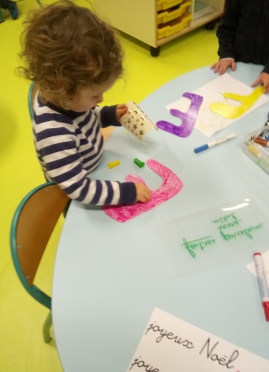 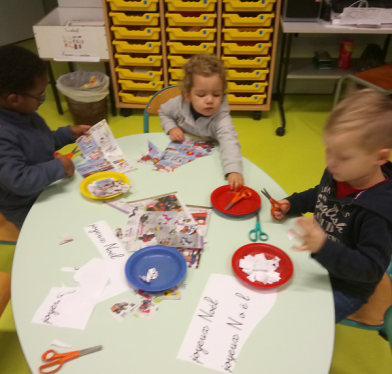 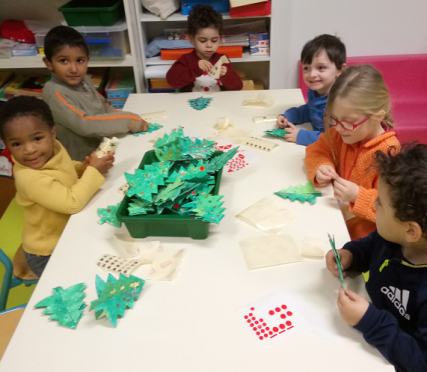 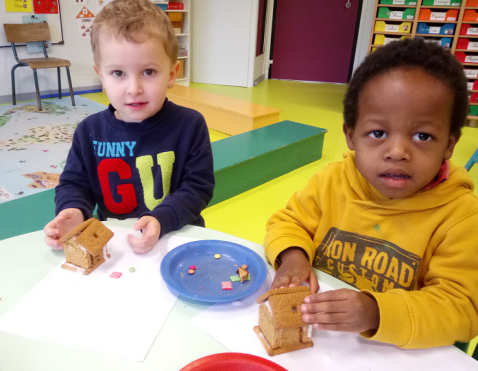 Décors sur lettres coloriées, découpage, collage et dénombrement sur les sapins de carton et fabrication des petites maisons de pain d’épice.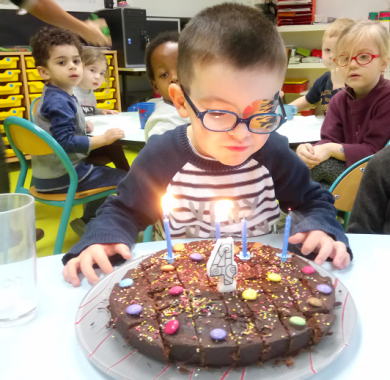 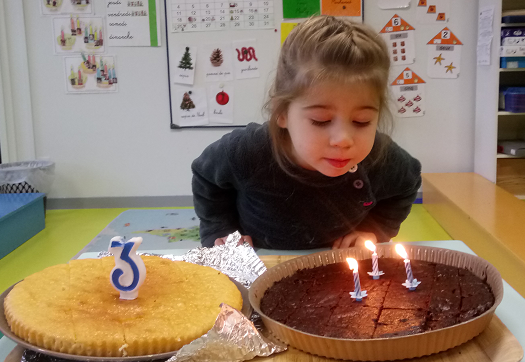 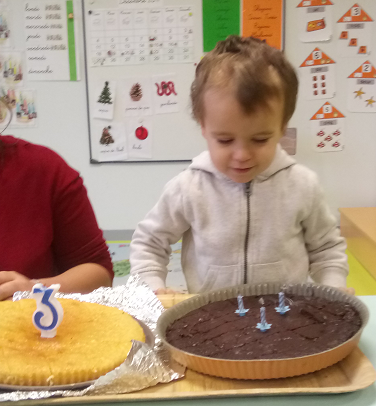 Plusieurs enfants ont soufflé leurs bougies : Simon a eu 4 ans le 16 décembre. Eléna et Valentin sont nés le même jour, ils ont eu 3 ans le 20 décembre.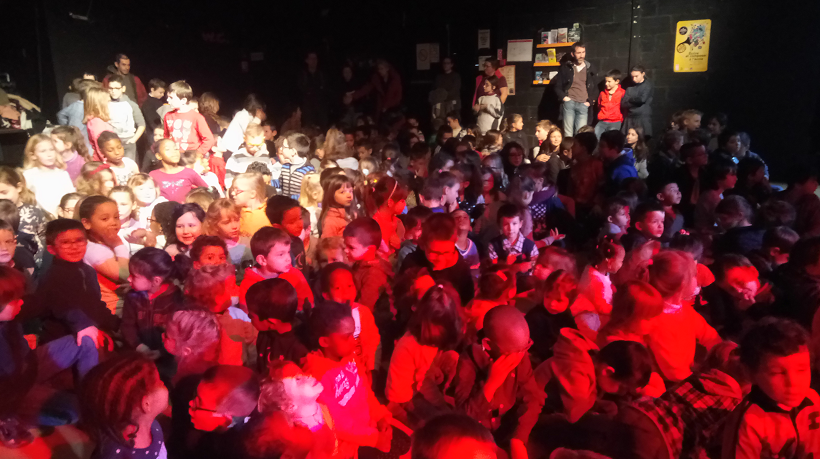 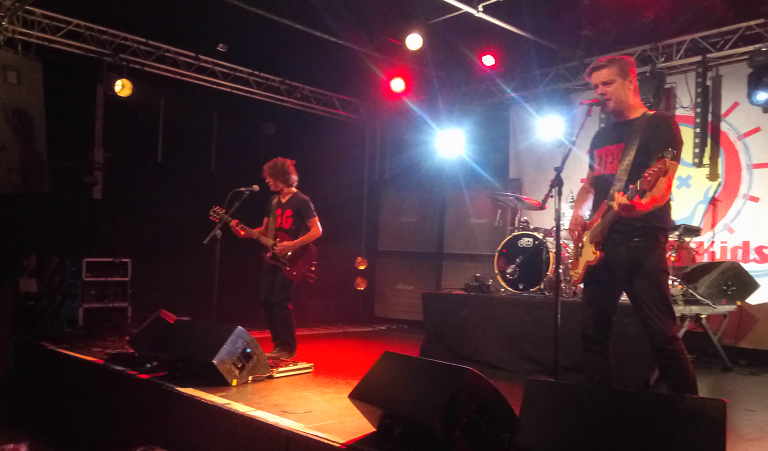 Mercredi, nous sommes allés écouter un concert de rock donné par le groupe « New kids ».               Les musiciens jouaient de la batterie et de la guitare et chantaient. Nous avons dansé, sauté et joué à « un, deux, trois, soleil ! ».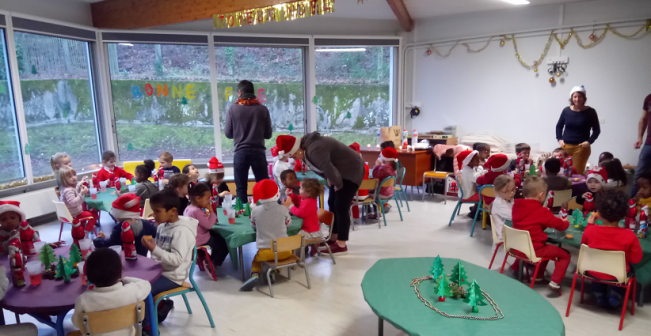 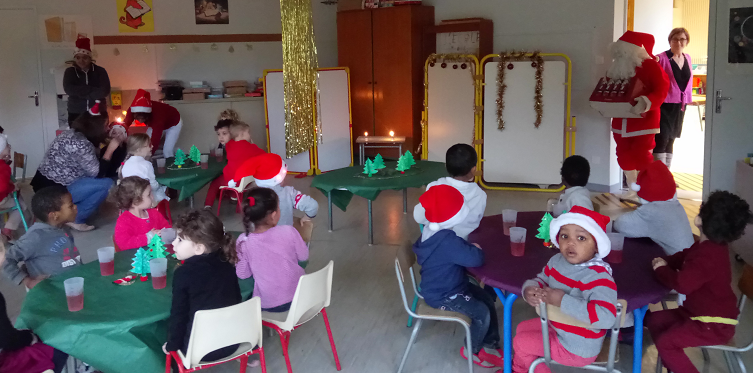 Joyeux Noël                                                                                          et bonnes fêtes de fin d’année !